Instructions:​  Today and tomorrow you are going to spend some time researching different federal  programs create  as part of Franklin Roosevelt’s New Deal. You are then going to make a poster which highlights the goals and various aspects of the program. You will be responsible for the basic information on each poster so please do your best to be clear.   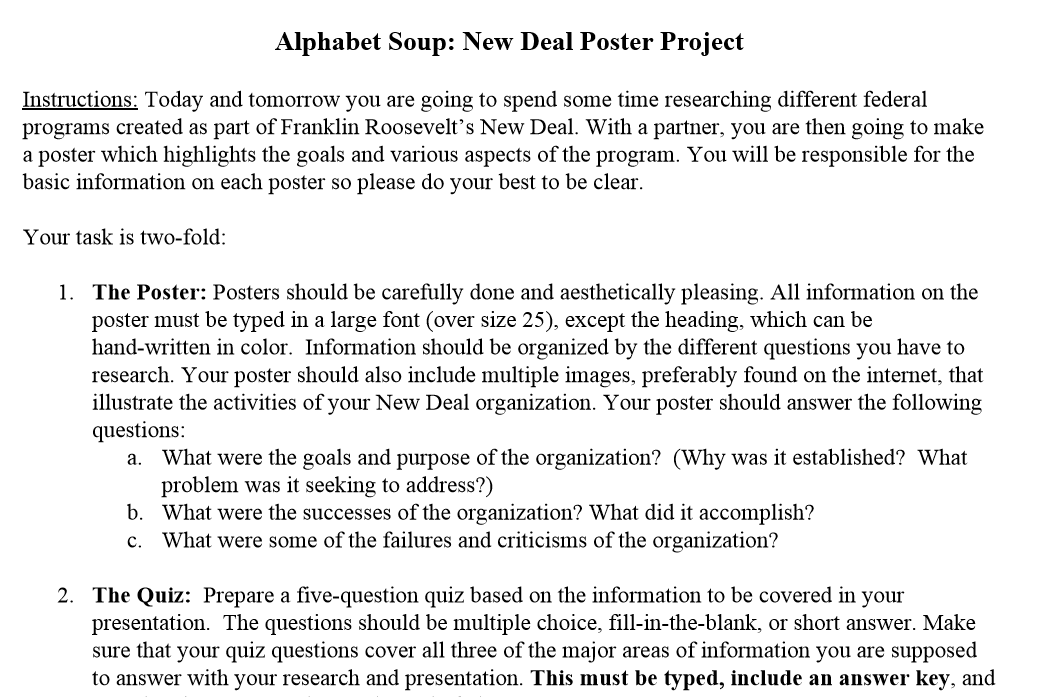 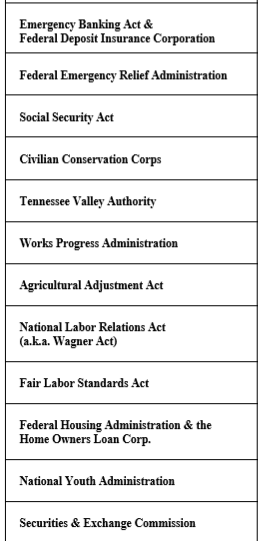 